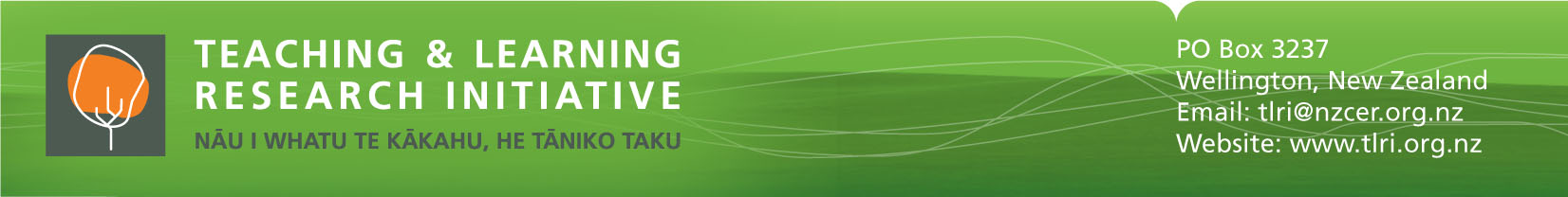 Puka Tono│Full Proposal (2021) Application for the Whatua tū aka pathwayThis is the template for Whatua tū aka, the kaupapa Māori pathway. Delete guidance notes (shaded text) in your completed application. Please use 10-point Arial font with no less than single line spacing. The entire application should comprise:the cover page te wāhanga tuatahi: focusing on the overarching principles of kaupapa Māori, and on rangatiratanga (no more than 3 pages)te wāhanga tuarua: focusing on whanaungatanga, ako, and mana (no more than 4 pages)references (no page limit)an appendix with project team biographies, and expressions of support from your community of interest (e.g., kōhanga reo, kura, whānau, iwi). (no page limit).If responding in te reo Māori, the application may use up to two additional pages. Taitara o te marohi│Title of proposal:Please provide a short working title for your research. This should reflect the nature of your project and use plain language.Please provide a short working title for your research. This should reflect the nature of your project and use plain language.Please provide a short working title for your research. This should reflect the nature of your project and use plain language.Please provide a short working title for your research. This should reflect the nature of your project and use plain language.Research focus (please indicate by deleting those not applicable / ECE School Tertiary Cross Ngā kōrero mō te kaiwherawhera matua: (tae atu ki te tokorua) │ Principal investigator details (up to two)Ngā kōrero mō te kaiwherawhera matua: (tae atu ki te tokorua) │ Principal investigator details (up to two)Ngā kōrero mō te kaiwherawhera matua: (tae atu ki te tokorua) │ Principal investigator details (up to two)NameEmail address (for receiving notification of decision)PhoneNgā kōrero mō te hinonga │ Organisation details:Ngā kōrero mō te hinonga │ Organisation details:Name of institution/organisationContact personEmail address(for receiving notification of decision)PhoneWhakamārama poto mō te kaupapa (tae atu ki te 100 kupu) │ Succinct description of proposed research project: (up to 100 words)Ngā kōrero mō te tima │ Project team detailsNgā kōrero mō te tima │ Project team detailsNgā kōrero mō te tima │ Project team detailsNameOrganisationRole in proposed project (brief description of how team member will contribute to the project)Te hui ki te pae whiriwhiri Puka Tono│ Meeting with Full Proposal selection panelTe hui ki te pae whiriwhiri Puka Tono│ Meeting with Full Proposal selection panelTe hui ki te pae whiriwhiri Puka Tono│ Meeting with Full Proposal selection panelTe hui ki te pae whiriwhiri Puka Tono│ Meeting with Full Proposal selection panelThe Full Proposal selection panel may wish to meet with your research team via Zoom. At a minimum they would like to speak with the team’s Principal Investigator(s). Please indicate your availability on Friday 17 September, 2021. Please choose all the relevant times.The Full Proposal selection panel may wish to meet with your research team via Zoom. At a minimum they would like to speak with the team’s Principal Investigator(s). Please indicate your availability on Friday 17 September, 2021. Please choose all the relevant times.The Full Proposal selection panel may wish to meet with your research team via Zoom. At a minimum they would like to speak with the team’s Principal Investigator(s). Please indicate your availability on Friday 17 September, 2021. Please choose all the relevant times.The Full Proposal selection panel may wish to meet with your research team via Zoom. At a minimum they would like to speak with the team’s Principal Investigator(s). Please indicate your availability on Friday 17 September, 2021. Please choose all the relevant times.9am-12pm12:30pm-4:30pmTe pūtea e tonoa ana │ Funding applied for (please read the guidance for further information) N.B. Figures are exclusive of GST Te pūtea e tonoa ana │ Funding applied for (please read the guidance for further information) N.B. Figures are exclusive of GST Te pūtea e tonoa ana │ Funding applied for (please read the guidance for further information) N.B. Figures are exclusive of GST Te pūtea e tonoa ana │ Funding applied for (please read the guidance for further information) N.B. Figures are exclusive of GST Number of years funding applied for1 year project2 year project 3 year project Amount per year(please indicate indicative amount per year – see the information pack for guidance)$ 		year 1$		year 1$		year 2$		year 1$		year 2$		year 3Total funding over life of the project$$$Please state if this proposal is part of a larger programme of research, and if so, indicate any other sources of funding. Please include a budget for each of the project covering: salaries/wages; materials; travel and accommodation; other project costs; overhead charges; and other expenses. The budget should be detailed and transparent, and clearly link to the proposed design and project timetable. All figures should be GST exclusive. Where appropriate, explanatory notes should accompany the budget.Please state if this proposal is part of a larger programme of research, and if so, indicate any other sources of funding. Please include a budget for each of the project covering: salaries/wages; materials; travel and accommodation; other project costs; overhead charges; and other expenses. The budget should be detailed and transparent, and clearly link to the proposed design and project timetable. All figures should be GST exclusive. Where appropriate, explanatory notes should accompany the budget.Please state if this proposal is part of a larger programme of research, and if so, indicate any other sources of funding. Please include a budget for each of the project covering: salaries/wages; materials; travel and accommodation; other project costs; overhead charges; and other expenses. The budget should be detailed and transparent, and clearly link to the proposed design and project timetable. All figures should be GST exclusive. Where appropriate, explanatory notes should accompany the budget.Please state if this proposal is part of a larger programme of research, and if so, indicate any other sources of funding. Please include a budget for each of the project covering: salaries/wages; materials; travel and accommodation; other project costs; overhead charges; and other expenses. The budget should be detailed and transparent, and clearly link to the proposed design and project timetable. All figures should be GST exclusive. Where appropriate, explanatory notes should accompany the budget.Timeline and milestone reporting: 1-year project (Please select appropriate table for 1-year, 2-year, or 3-year project and delete those not used)Please describe key activities you will be reporting on for each milestone. Project teams will be expected to have fully completed all data collection and analysis by the end of December in the final full year of funding. The TLRI recognises the need for project teams to have time for writing the final End of Project report and final output portfolio. Final output portfolios will be due at the end of the quarter following the project completion date (i.e. 31 March).Timeline and milestone reporting: 1-year project (Please select appropriate table for 1-year, 2-year, or 3-year project and delete those not used)Please describe key activities you will be reporting on for each milestone. Project teams will be expected to have fully completed all data collection and analysis by the end of December in the final full year of funding. The TLRI recognises the need for project teams to have time for writing the final End of Project report and final output portfolio. Final output portfolios will be due at the end of the quarter following the project completion date (i.e. 31 March).Please give details of key activities you will report on for each milestone periodDue date31 March 202230 June 202230 September 202220 December 2022End of project report, outcomes poster, final milestone report31 March 2023Timeline and milestone reporting: 2-year project (Please select appropriate table for 1-year, 2-year, or 3-year project and delete those not used)Please describe key activities you will be reporting on for each milestone. Project teams will be expected to have fully completed all data collection and analysis by the end of December in the final full year of funding. The TLRI recognises the need for project teams to have time for writing the final End of Project report and final output portfolio. Final output portfolios will be due at the end of the quarter following the project completion date (i.e. 31 March).Timeline and milestone reporting: 2-year project (Please select appropriate table for 1-year, 2-year, or 3-year project and delete those not used)Please describe key activities you will be reporting on for each milestone. Project teams will be expected to have fully completed all data collection and analysis by the end of December in the final full year of funding. The TLRI recognises the need for project teams to have time for writing the final End of Project report and final output portfolio. Final output portfolios will be due at the end of the quarter following the project completion date (i.e. 31 March).Due date31 March 202230 September 202231 March 202330 September 2023End of project report, outcomes poster, final milestone report31 March 2024Timeline and milestone reporting: 3-year project (Please select appropriate table for 1-year, 2-year, or 3-year project and delete those not used)Please describe key activities you will be reporting on for each milestone. Project teams will be expected to have fully completed all data collection and analysis by the end of December in the final full year of funding. The TLRI recognises the need for project teams to have time for writing the final End of Project report and final output portfolio. Final output portfolios will be due at the end of the quarter following the project completion date (i.e. 31 March).Timeline and milestone reporting: 3-year project (Please select appropriate table for 1-year, 2-year, or 3-year project and delete those not used)Please describe key activities you will be reporting on for each milestone. Project teams will be expected to have fully completed all data collection and analysis by the end of December in the final full year of funding. The TLRI recognises the need for project teams to have time for writing the final End of Project report and final output portfolio. Final output portfolios will be due at the end of the quarter following the project completion date (i.e. 31 March).Due date31 March 202230 September 202231 March 202330 September 202331 March 202430 September 2024End of project report, outcomes poster, final milestone report31 March 2025Te wāhanga tuatahiDelete guidance notes (shaded text) in your application. This section is to be no more than 3 pages if you are responding in English, and no more than 4 pages if you are responding in te reo Māori.This section of the template focuses on the overarching principle of kaupapa Māori, and on rangatiratanga. Guiding questions are provided in the Full Proposal guidance document.Proposals should: tell us about the kaupapa, includingwhy it is importantwhat research it builds onhow it responds to the aspirations, goals, and priorities of the community of interestwho will benefit from the research and howwhat difference the research will makeyour research questions.describe how the project will uphold rangatiratanga and be responsive to local tikanga, context, and kawa.Criteria used to assess this sectionThe extent to which the proposal:addresses an area of critical importance to Māori education and provides a clear rationale for the project poses a research question/s that will build new knowledge and is appropriate for the proposed scope and design of the projectdescribes a project that has the potential to have a positive impact on learning and lead to outcomes of significance for tamariki Māori, ākonga Māori, whānau Māori, kaiako, kura, hapori, hapū, and iwiexplains how the project will uphold rangatiratanga.Te wāhanga tuaruaDelete guidance notes (shaded text) in your application. This section is to be no more than 4 pages if you are responding in English, and no more than 5 pages if you are responding in te reo Māori.This section of the template focuses on whanaungatanga, ako, and mana. Guiding questions are provided in the Full Proposal guidance document.Proposals should describe:the overall research designthe data collection methods, including the types of data you intend to collect and how these will be collected how you will manage and analyse the data you collecthow the data will enable you to answer your research questions.Proposals should:describe the nature of your relationship within the project team, with the community of interest, and an advisory group or critical friendlist team members and briefly describe their role on the project (NB: this is on the cover sheet, and does not need to be repeated here; a short biography of each team member should be included in the appendix)describe how ako (including capability building and dissemination) will be demonstrated throughout this projectdescribe how you will uphold mana tangata, and the mana of te reo, tikanga, and mātauranga Māori. This includes ethical processes.Proposals must also include:a budget for each year of the project (this is on the cover sheet, and does not need to be repeated here)a project timeline (this is on the cover sheet, and does not need to be repeated here)Criteria used to assess this sectionThe extent to which the proposal:has a strong kaupapa Māori research design that will address the research question(s) and enable substantive and robust findingsoutlines a dissemination plan that will enable the project findings to be shared and have an impact beyond the projectdemonstrates the existence of meaningful and reciprocal relationships (within the team, with the community of interest, and with an advisory group or critical friend)has a project team led by a principal investigator/s with relevant experience in leading similar research projects and a team that brings mana relevant to the projectexplains how the project will build the capability of all involvedexplains how the project will uphold mana tangata and the mana of te reo, tikanga, and mātauranga Māori.Appendix: team biographies and expressions of support from your community of interest (e.g., kōhanga reo, kura, whānau, iwi)